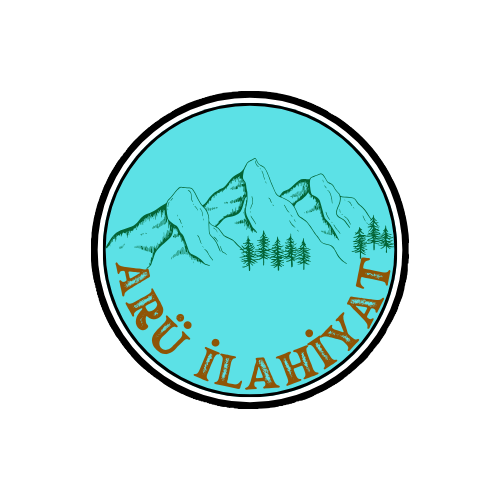       Arü İlahiyat Araştırmaları DergisiAru Journal Of Theological Studiesالشهر/15/2024عنوان المقالةكنية المؤلفعيار المؤلف.، جامعة ...... كلية........قسم ...... المدينة/تركيا:بريد إلكتروني                                       :رقم الأركيدالمعلومات للمقالةنوع المقالة: المقالة البحثيةتاريخ الوارد: ××.××.2024DOI: /انتحالPlagiarism / دققت هذه المقالة عن الخبرين على الأقل ويأكد أنّ هذه المقالة لا تحتوى السرقة العلميةThis article has been reviewed by at least two referees and confirmed to be free of plagiarism.Copyright:Authors own the copyright of the works published in the journal and their works are licensed under Creative Commons Attribution-NonCommercial 4.0.It is published under International License (CC BY NC).Ethics Statement:It is declared that scientific and ethical principles were followed during the preparation of this study and that all studies used are stated in the bibliography.Web Address:arüilahiyataraştırmalarıdergisi.comAru Journal Of Theological Studies (Month 2024)عنوان المقالةالملخصيجب كتابة ملخص المقالة في هذا الحقل بخط  Traditional Arabic بحجم 10. يجب تحديد عدد الكلمات المجردة بـ 150-200. الكلمة الأولى في قسم الكلمات المفتاحية أن تكون خاصة بقسم العلوم ويجب أن تقتصر على 3 كلمات على الأقل و5 كلمات على الأكثر.الكلمات المفاتحية: نحو: قسم لغة العربية، أنواع الخبر، المبتدأ، الضمائير...Article NameAbstractThe article summary should be written in this field in 10-point Times New Roman font. The number of abstract words should be determined as 150-200. The first word in the Keywords section should refer to the Department of Science and should be limited to at least 3 and at most 5 words. Abstracts and other content in both Turkish and English should be justified.Keywords: Xxxxx, Xxxxxxx, Xxxxxx, Xxxxxx, Xxxxx.المدخل (الخط المطلوب للعناوين الرئسية هو: Traditional Arabic بحجم 14 وداكن الون وتباعده 1،25 سم، متوكئٌ، نص أساسي، المسافة: 6نك-6نك، مسافة الخط 1،5 سم.)المعلومات المدخل  تجب على أن تكونَ في هذا الحقل بخط Traditional Arabic 12. رأس الفقرة 1،25 سم.)نظام الفقرة للمتن الداخلية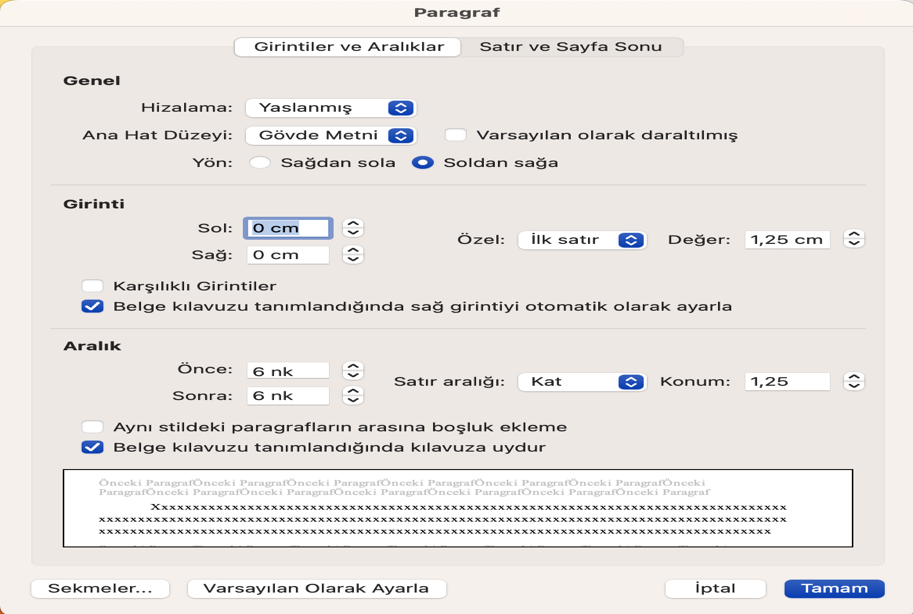 نظام الفقرة للمتن الهوامش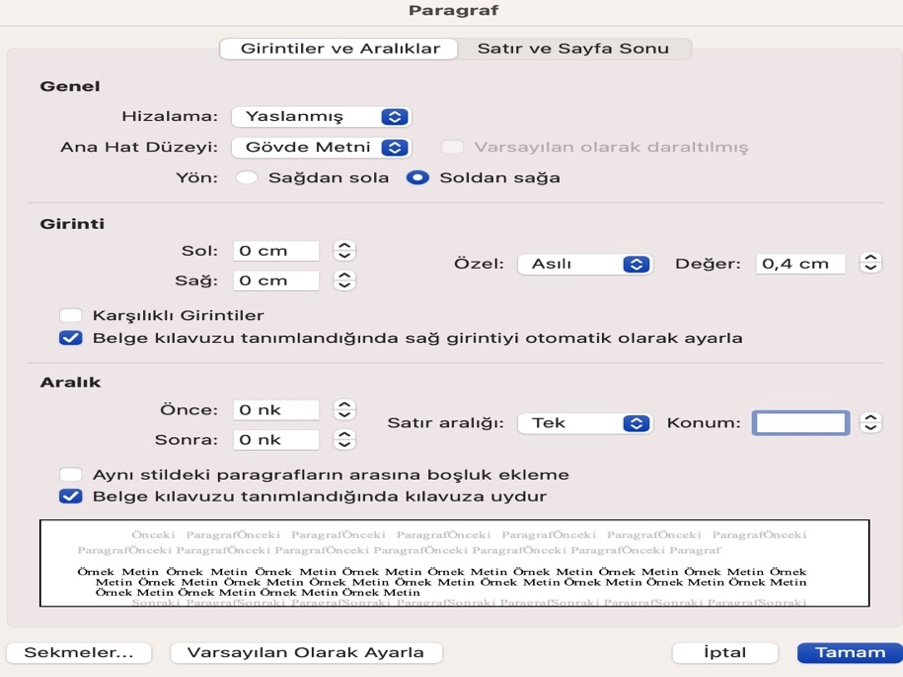 العنوان الثانوي (يجب أن يتابع على الأحكام السالفة في العناوين الآخر)معلومات نظام الفقرة للنص الداخلية هي:  تجب على أن تكونَ في هذا الحقل بخط Traditional Arabic 12. رأس الفقرة 1،25 سم.)الخاتمة (يجب أن يتابع على الأحكام السالفة في العناوين الآخر)الخاتمة تحتوى على المظاهر والتوصية.المصادر (يجب أن يتابع على الأحكام السالفة في العناوين الآخر)التنبيه: يجب على المؤلف أن يترتب المصادر بنظام إسناد 2. نظام الفقرة لمصادر هو: 1،25 سم، المسافة 6 نك-6 نك، مسافة الخط: "واحدة". يمكن أن يستخدم هذه الأمثلة التالية: ابن أبي شيبة، أبو بكر عبد الله بن محمد بن إبراهيم العبسي. الكتاب المصنف في الأحاديث والآثار (مصنف ابن أبي شيبة). مح. كمال الحوت. الرياض: مكتبة الرشد، 1409/1988.